§2454.  Homicide; revocation of license1.  Minimum revocation.  Subject to the longer period of revocation provided in subsection 2, the license of any person who, as a result of the operation of a motor vehicle in such a manner as to cause the death of any person, is convicted of criminal homicide or an attempt of criminal homicide, or who is adjudicated to have committed a juvenile offense of criminal homicide or an attempt of criminal homicide, must be revoked immediately by the Secretary of State upon receipt of an attested copy of the court records, without further hearing, for a period of at least 5 years as long as the attested copy of court records is received within one year of the date of conviction.[PL 2023, c. 257, §16 (AMD).]2.  While under influence of alcohol or drugs.  The license of any person who, as a result of the operation of a motor vehicle in such a manner as to cause the death of any person, is convicted of criminal homicide or an attempt of criminal homicide, or who is adjudicated to have committed a juvenile offense of criminal homicide or an attempt of criminal homicide, must be permanently revoked immediately by the Secretary of State upon receipt of an attested copy of the court records, without further hearing, if the report by the district attorney pursuant to section 2455 shows the person was under the influence of intoxicants at the time of the offense.[PL 1995, c. 368, Pt. AAA, §19 (NEW).]3.  Appeal.  Unless the court orders otherwise, a person's license that is revoked pursuant to this section remains revoked during the course of any appeal.[PL 1995, c. 368, Pt. AAA, §19 (NEW).]4.  Pleas.  For the purposes of this section and section 2411, a person is deemed to have been convicted of criminal homicide or an attempt of criminal homicide if the person pleaded guilty or nolo contendere or was otherwise adjudged or found guilty by a court of competent jurisdiction or, in the case of a juvenile offender, the juvenile is deemed to have been adjudicated of having committed a juvenile offense of criminal homicide or an attempt of criminal homicide if the juvenile admits or was otherwise adjudged or found to have committed the juvenile offense by a court of competent jurisdiction.[PL 1995, c. 368, Pt. AAA, §19 (NEW).]5.  Petition for license reinstatement.  A person whose license is permanently revoked under subsection 2 may petition the Secretary of State for relicensure 10 years after the date the person is no longer incarcerated.  The Secretary of State shall make the person's petition for relicensure known to the family of any victims of the person's offense and shall consider the family's testimony in determining whether to reissue the person a driver's license.[PL 1995, c. 368, Pt. AAA, §19 (NEW).]6.  Conviction following license reinstatement.  The license of a person whose license is reinstated pursuant to subsection 5 who is subsequently convicted for the offense defined in section 2411 must be revoked permanently by the Secretary of State and the Secretary of State may not relicense that person.[PL 1995, c. 368, Pt. AAA, §19 (NEW).]SECTION HISTORYPL 1993, c. 683, §A2 (NEW). PL 1993, c. 683, §B5 (AFF). PL 1995, c. 368, §AAA19 (RPR). PL 2023, c. 257, §16 (AMD). The State of Maine claims a copyright in its codified statutes. If you intend to republish this material, we require that you include the following disclaimer in your publication:All copyrights and other rights to statutory text are reserved by the State of Maine. The text included in this publication reflects changes made through the First Regular Session and the First Special Session of the131st Maine Legislature and is current through November 1, 2023
                    . The text is subject to change without notice. It is a version that has not been officially certified by the Secretary of State. Refer to the Maine Revised Statutes Annotated and supplements for certified text.
                The Office of the Revisor of Statutes also requests that you send us one copy of any statutory publication you may produce. Our goal is not to restrict publishing activity, but to keep track of who is publishing what, to identify any needless duplication and to preserve the State's copyright rights.PLEASE NOTE: The Revisor's Office cannot perform research for or provide legal advice or interpretation of Maine law to the public. If you need legal assistance, please contact a qualified attorney.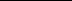 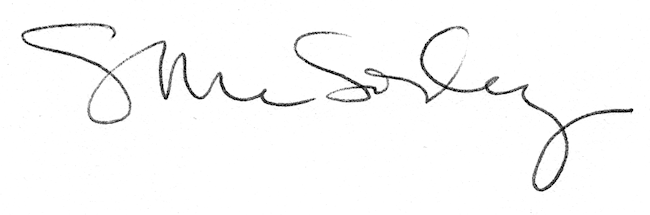 